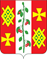 СоветКрасносельского сельского поселенияДинского районаРЕШЕНИЕ30 июля 2021 года                                                                                           № 18с. КрасносельскоеО внесении изменений в решение Совета Красносельского сельского поселения Динского района от 30.06.2016 г. № 31 «О муниципальной пенсии за выслугу лет»В соответствии Федеральным законом от 6 октября 2003 года № 131-ФЗ «Об общих принципах организации местного самоуправления в Российской Федерации», Федеральным законом от 15 декабря 2001 года № 166-ФЗ «О государственном пенсионном обеспечении в Российской Федерации», Федеральным законом от 2 марта 2007 года № 25-ФЗ «О муниципальной службе в Российской Федерации», Законом Краснодарского края от 8 июня 2007 года № 1244-КЗ «О муниципальной службе в Краснодарском крае» Совет Красносельского сельского поселения Динского района решил:1. Внести изменения в решение Совета Красносельского сельского поселения от 30.06.2016 г. № 31 «О муниципальной пенсии за выслугу лет», изложив Положение о муниципальной пенсии за выслугу лет в новой редакции (прилагается).2. Администрации Красносельского сельского поселения Динского района внести соответствующие изменения и дополнения в Порядок установления муниципальной пенсии за выслугу лет.3. Контроль за выполнением настоящего решения возложить на комиссию по бюджету, контролю, налогам, землеустройству и архитектуре (Бузину К.А.).4. Администрации Красносельского сельского поселения Динского района обнародовать настоящее решение в установленном порядке и разместить его на официальном сайте Красносельского сельского поселения Динского района в сети «Интернет».5. Настоящее решение вступает в силу после его официального обнародования, за исключением пунктов 2-4, которые вступают в силу со дня подписания решения.Глава Красносельского сельского поселения								М.В. КнышПРИЛОЖЕНИЕк решению СоветаКрасносельского сельскогопоселения Динского районаот 30.07.2021 № 18«ПРИЛОЖЕНИЕУТВЕРЖДЕНОрешением Совета Красносельскогосельского поселения Динского районаот 30.06.2016 г. № 31Положениео муниципальной пенсии за выслугу летНастоящее Положение о муниципальной пенсии за выслугу лет (далее – Положение) разработано в соответствии с частью 4 статьи 7 Федерального закона от 15 декабря 2001 г. № 166-ФЗ «О государственном пенсионном обеспечении в Российской Федерации», частью 6 статьи 2 Федерального закона от 28 декабря 2013 г. № 400-ФЗ «О страховых пенсиях», статьями 23, 24, 25 Федерального закона от 2 марта 2007 г. № 25-ФЗ «О муниципальной службе в Российской Федерации», статьями 21, 22, 23 Закона Краснодарского края от 8 июня 2007 г. № 1244-КЗ «О муниципальной службе в Краснодарском крае», статьей 1 Закона Краснодарского края от 8 июня 2007 г. № 1243-КЗ «О Реестре муниципальных должностей и Реестре должностей муниципальной службы в Краснодарском крае», Уставом Красносельского сельского поселения Динского района и устанавливает условия предоставления права на муниципальную пенсию за выслугу лет лицам, замещавшим муниципальные должности Красносельского сельского поселения Динского района и должности муниципальной службы в органах местного самоуправления Красносельского сельского поселения Динского района.Муниципальная пенсия за выслугу лет представляет собой ежемесячную муниципальную денежную выплату, право на получение которой определяется в соответствии с условиями и нормами, установленными настоящим Положением, и которая предоставляется лицам, замещавшим муниципальные должности Красносельского сельского поселения Динского района и (или) должности муниципальной службы в органах местного самоуправления Красносельского сельского поселения Динского района, в целях их социальной поддержки и частичной компенсации им заработка, утраченного в связи с прекращением работы на муниципальных должностях или прекращением муниципальной службы.1. Сфера действия настоящего ПоложенияДействие настоящего Положения распространяется на граждан Российской Федерации, зарегистрированных по месту постоянного проживания на территории Краснодарского края, замещавших на постоянной (штатной) основе муниципальные должности Красносельского сельского поселения Динского района и (или) должности муниципальной службы в органах местного самоуправления муниципального образования Красносельское сельское поселение Динского района.2. Условия установления муниципальной пенсии за выслугу лет2.1. Муниципальная пенсия за выслугу лет устанавливается муниципальным служащим, замещавшим должности муниципальной службы  непосредственно перед увольнением с муниципальной службы не менее 12 полных календарных месяцев, при наличии у них стажа муниципальной службы, минимальная продолжительность которого для назначения муниципальной пенсии за выслугу лет в соответствующем году определяется согласно приложению  к настоящему Положению, не менее 10 лет из которого составляет муниципальная служба и (или) работа  в муниципальных должностях на постоянной (штатной) основе в органах местного самоуправления Красносельского сельского поселения Динского района.2.2. Пенсия за выслугу лет устанавливается к страховой пенсии по старости, к страховой пенсии по инвалидности, назначенным в соответствии с Федеральным законом от 28.12.2013 N 400-ФЗ "О страховых пенсиях", либо досрочно назначенной в соответствии с Законом Российской Федерации от 19.04.1991 N 1032-1 "О занятости населения в Российской Федерации".2.3. Стаж муниципальной службы, дающий право на установление пенсии за выслугу лет, определяется в соответствии с Законом Краснодарского края от 27 сентября 2007 г. № 1324-КЗ "О порядке исчисления стажа муниципальной службы в Краснодарском крае" и утверждается распоряжением администрации Красносельского сельского поселения Динского района.2.4. Муниципальная пенсия за выслугу лет устанавливается также лицам, замещавшим должности муниципальной службы, уволенным с муниципальной службы до истечения 12 полных календарных месяцев по основаниям, предусмотренным пунктами 1, 2 части первой статьи 81, пунктами 1, 2, 5, 7 части первой статьи 83 Трудового кодекса Российской Федерации, при наличии необходимого для назначения муниципальной пенсии за выслугу лет стажа муниципальной службы. 2.5. Депутаты Совета Красносельского сельского поселения (далее – Совет), в том числе председатель, заместитель председателя Совета, замещавшие в Совете данные муниципальные должности на постоянной (штатной) основе  не менее четырех лет в течение одного созыва и имеющие не менее 10 лет общего стажа работы в расположенных (располагавшихся) на территории Красносельского сельского поселения Динского района органах, организациях (их структурных подразделениях) и на должностях, указанных в статье 3 Закона Краснодарского края от 27 сентября 2007 г. № 1324-КЗ «О порядке исчисления стажа муниципальной службы в Краснодарском крае», имеют  право на муниципальную пенсию за выслугу лет после назначения им страховой пенсии по старости (инвалидности) в соответствии с Федеральным законом от 28 декабря 2013 г. № 400-ФЗ «О страховых пенсиях», либо досрочного назначения пенсии в соответствии с Законом Российской Федерации от 19 апреля 1991 г. № 1032-1 «О занятости населения в Российской Федерации».2.6. Замещавший муниципальную должность главы Красносельского сельского поселения на постоянной (штатной) основе не менее одного полного предусмотренного Уставом Красносельского сельского поселения срока полномочий и имеющий не менее 10 лет общего стажа работы в расположенных (располагавшихся) на территории Красносельского сельского поселения органах, организациях (их структурных подразделениях) и на должностях, указанных в статье 3 Закона Краснодарского края от 27 сентября 2007 г. № 1324-КЗ «О порядке исчисления стажа муниципальной службы в Краснодарском крае», имеет право на муниципальную пенсию за выслугу лет после назначения им страховой пенсии по старости (инвалидности) в соответствии с Федеральным законом от 28 декабря 2013 г. № 400-ФЗ «О страховых пенсиях», либо досрочного назначения пенсии в соответствии с Законом Российской Федерации от 19 апреля 1991 г. № 1032-1 «О занятости населения в Российской Федерации».2.7. Муниципальная пенсия за выслугу лет не устанавливается лицам, замещавшим на постоянной (штатной) основе муниципальные должности Красносельского сельского поселения, полномочия которых были прекращены досрочно в связи с несоблюдением ими ограничений, нарушением запретов, неисполнением обязанностей, установленных Федеральным законом от 6 октября 2003 г.  № 131-ФЗ «Об общих принципах организации местного самоуправления в Российской Федерации», Федеральным законом от 25 декабря 2008 г. № 273-ФЗ «О противодействии коррупции», Федеральным законом от 3 декабря 2012 г. № 230-ФЗ «О контроле за соответствием расходов лиц, замещающих государственные должности, и иных лиц их доходам», Федеральным законом от 7 мая 2013 г. №79-ФЗ «О запрете отдельным категориям лиц открывать и иметь счета (вклады), хранить наличные денежные средства и ценности в иностранных банках, расположенных за пределами территории Российской Федерации, владеть и (или) пользоваться иностранными финансовыми инструментами».              2.8. Стаж муниципальной службы для назначения муниципальной пенсии за выслугу лет устанавливается в соответствии с Законом Краснодарского края от 27 сентября 2007 г. № 1324-КЗ «О порядке исчисления стажа муниципальной службы в Краснодарском крае».3. Размер муниципальной пенсии за выслугу лет3.1. Лицам, замещавшим должности муниципальной службы, размер муниципальной пенсии за выслугу лет устанавливается в процентах к назначенной государственной пенсии, указанной в пункте 2.1. раздела 2 настоящего Положения, в следующем размере: 50 процентов при стаже муниципальной службы, определяемом согласно подпункту 2.3. раздела 2 настоящего Положения. 3.2. Лицам, замещавшим на постоянной (штатной) основе муниципальные должности главы Красносельского сельского поселения, председателя Совета, заместителя председателя Совета, депутатов Совета, муниципальная пенсия за выслугу лет при наличии условий для ее предоставления, предусмотренных настоящим Положением, устанавливается в размере 100 процентов к назначенной государственной пенсии, указанной в подпункте 2.1. настоящего Положения.3.3. Размер назначенной муниципальной пенсии за выслугу лет подлежит перерасчету в сторону увеличения размера назначенной государственной пенсии, к которой установлена муниципальная пенсия за выслугу лет либо стажа муниципальной службы для лиц, замещающих должности муниципальной службы. 4. Установление муниципальной пенсии за выслугу лет4.1. Назначение муниципальной пенсии за выслугу лет, перерасчет ее размера в связи увеличением размера получаемой государственной пенсии, приостановление, возобновление и прекращение ее выплаты производится администрацией Красносельского сельского поселения Динского района в соответствии с Порядком установления муниципальной пенсии за выслугу лет.4.2. Назначение муниципальной пенсии за выслугу лет, перерасчет ее размера и возобновление выплаты производится по заявлению заинтересованного лица в любое время после возникновения права на ее установление, права на ее перерасчет или возобновление выплаты. 4.3. Порядок принятия решения об установлении муниципальной пенсии за выслугу лет, о перерасчете ее размера, о приостановлении, возобновлении и прекращении ее выплаты определяется нормативным правовым актом администрации Красносельского сельского поселения Динского района.5. Назначение, выплата и перерасчет муниципальной пенсии за выслугу лет5.1. Муниципальная пенсия за выслугу лет назначается с 1-го числа месяца, в котором подано заявление о ее установлении, но не ранее дня возникновения права на нее.5.2. Муниципальная пенсия за выслугу лет выплачивается ежемесячно.5.3. Перерасчет муниципальной пенсии за выслугу лет в связи с увеличением ее размера производится с 1-го числа месяца, в котором наступило право на перерасчет.6. Срок назначения, приостановление, возобновление или прекращение выплаты муниципальной пенсии за выслугу лет6.1. Муниципальная пенсия за выслугу лет, установленная к государственной пенсии, предусмотренной подпунктом 2.1. настоящего Положения, назначается на срок назначения соответствующей государственной пенсии. 6.2. Выплата муниципальной пенсии за выслугу лет приостанавливается в случае назначения лица, получающего муниципальную пенсию за выслугу лет, на должность федеральной государственной службы, государственной гражданской службы субъекта Российской Федерации либо муниципальной службы, замещения лицом государственной должности Российской Федерации, государственной должности субъекта Российской Федерации, муниципальной должности, замещаемых на постоянной (штатной) основе, с 1-го числа месяца, следующего за месяцем, в котором это лицо избрано (назначено) на указанную должность, и возобновляется в случае увольнения с работы в указанных должностях.6.3. Возобновление выплаты муниципальной пенсии за выслугу лет производится с 1-го числа месяца, следующего за месяцем, в котором администрацией Красносельского сельского поселения Динского района было получено заявление о возобновлении выплаты муниципальной пенсии за выслугу лет, но не ранее дня возникновения права на возобновление выплаты муниципальной пенсии за выслугу лет.6.4. Выплата муниципальной пенсии за выслугу лет прекращается в случае смерти лица, получавшего муниципальную пенсию за выслугу лет, либо признания его в установленном порядке умершим или безвестно отсутствующим с 1-го числа месяца, следующего за месяцем, в котором наступили перечисленные обстоятельства.7. Финансовое обеспечение7.1. Финансирование расходов на предоставление муниципальной пенсии за выслугу лет в соответствии с настоящим Положением осуществляется за счет средств бюджета Красносельского сельского поселения Динского района.Приложениек Положению о муниципальнойпенсии за выслугу летСтаж муниципальной службы для назначения муниципальной пенсии за выслугу летГод назначения муниципальной пенсии за выслугу летСтаж муниципальной службы для назначения муниципальной пенсии за выслугу лет в соответствующем году 201715 лет 6 месяцев201816 лет201916 лет 6 месяцев202017 лет202117 лет 6 месяцев202218 лет202318 лет 6 месяцев202419 лет202519 лет 6 месяцев2026 и последующие годы20 лет»